(um espaço simples em branco)TÍTULOsubtítulo (um espaço simples em branco)Categoria xxxxTrabalho  xxxxx Nível xxx(um espaço simples em branco)Fulano da Silva; Ciclano Xxxx; Xxxx Xxxxx(um espaço simples em branco)RESUMO(um espaço simples em branco)xxxxxxxxxxxxxxxxxxxxxxxxxxxxxxxxxxxxxxxxxxxxxxxxxxxxxxxxxxxxxxxxxxxxxxxxxxxxxxxxxxxxxxxxxxxxxxxxxxxxxxxxxxxxxxxxxxxxxxxxxxxxxxxxxxxxxxxxxxxxxxxxxxxxxxxxxxxx(um espaço simples em branco)Palavras-chave: Palavra-chave1 ; Palavra-chave2; Palavra-chave3..(dois espaços simples em branco)INTRODUÇÃO(um espaço simples em branco)xxxxxxxxxxxxxxxxxxxxxxxxxxxxxxxxxxxxxxxxxxxxxxxxxxxxxxxxxxxxxxxxxxxxxxxxxxxxxxxxxxxxxxxxxxxxxxxxxxxxxxxxxxxxxxxxxxxxxxxxxxxxxxxxxxxxxxxxxxxxxxxxxxxxxxxxxxxxxxxxxxxxxxxxxxxxxxxxxxxxxxxxxxxxxxxxxxxxxxxxxxxxxxxxxxxxxxxxxxxxxxxx(citação +3 linhas) xxxxxxxxxxxxxxxxxxxxxxxxxxxxxxxxxxxxxxxxxxxxxxxxxxxxxxxxxxxxxx xxxxxxxxxxxxxxxxxxxxxxxxxxxxxxxxxxxxxxxxxxxxxxxxxxxxxxxxxxxxxxxxxxxxxxxxxxxxxxxxxxxxxxxxxxxxxxxxxxxxxxxxxxxxxxxxxxxxxxxxxxxxxxxxxxxxxxxxxxxxxxxxxxxxxxxxxxxxxxxxxxxxxxxxxxxxxxxxxxxxxxxxxxxxxxxxxxxxxxxxxxxxxxxxxxxxxxxxxxxxxxxxxxxxxxxxxxxxxxxxxxxxxxxxxxxxxxxxxxxxxxxxxxxxxxxxxxxxxxxxxxxxxxxxxxxxxxxxxxxxxxxxxxxxxxxxxxxxxxxxxxxxxxxxxxxxxxxxxxxxxxxxxxxxxxxxxxxxxxxxxxxxxxxxxxxxxxxxxxxxxxxxxx(um espaço simples em branco)PROCEDIMENTOS METODOLÓGICOS(um espaço simples em branco)Xxxxxxxxxxxxxxxxxxxxxxxxxxxxxxxxxxxxxxxxxxxxxxxxxxxxxxxxxxxxxxxxxxxxxxxxxxxxxxxxxxxxxxxxxxxxxxxxxxxxxxxxxxxxxxxxxxxxxxxxxxxxxxxxxxxxxxxxxxxxxxxxxxxxxxxxxxxxxxxxxxxxxxxxxxxxxxxxxxxxxxxxxxxxxxxxxxxxxxxxxxxxxxxxxxxxxxxxxxxxxxxxxxxxxxxxxxxxxxxxxxxxxxxxxxxxxxxxxxxxxxxxxxxxxxxxxxxxxxx(um espaço simples em branco)RESULTADOS E DISCUSSÃO(um espaço simples em branco)Xxxxxxxxxxxxxxxxxxxxxxxxxxxxxxxxxxxxxxxxxxxxxxxxxxxxxxxxxxxxxxxxxxxxxxxxxxxxxxxxxxxxxxxxxxxxxxxxxxxxxxxxxxxxxxxxxxxxxxxxxxxxxxxxxxxxxxxxxxxxxxxxxxxxxxxxxxxxxxxxxxxxxxxxxxxxxxxxxxxxxxxxxxxxxxxxxxxxxxxxxxxxxxxxxxxxxxxxxxxxxxxxxxxxxxxxxxxxxxxxxxxxxxxxxxxxxxxxxxxxxxxxxxxxxxxxxxxxxxx(um espaço simples em branco)CONSIDERAÇÕES FINAIS(um espaço simples em branco)Xxxxxxxxxxxxxxxxxxxxxxxxxxxxxxxxxxxxxxxxxxxxxxxxxxxxxxxxxxxxxxxxxxxxxxxxxxxxxxxxxxxxxxxxxxxxxxxxxxxxxxxxxxxxxxxxxxxxxxxxxxxxxxxxxxxxxxxxxxxxxxxxxxxxxxxxxxxxxxxxxxxxxxxxxxxxxxxxxxxxxxxxxxxxxxxxxxxxxxxxxxxxxxxxxxxxxxxxxxxxxxxxxxxxxxxxxxxxxxxxxxxxxxxxxxxxxxxxxxxxxxxxxxxxxxxxxxxxxxx.(um espaço simples em branco)REFERÊNCIAS(um espaço simples em branco)Xxxxxxxxxxxxxxxxxxxxxxxxxxxxxxxxxxxxxxxxxxxxxxxxxxxxxxxxxxxxxxxxxxxxxxxxxxxxxxxxxxxxxxxxxxxxxxxxxxxxxxxxxxxxxxxxxxxxxxxxxxxxxxxxxxxxxxxxxxxxxxxxxxxxxxxxxxxxxxxxxxxxxxxxxxxxxxxxxxxxxxxxxxxxxxxxxxxxxxxxxxxxxxxxxxxxxxxxxxxxxxxxxxxxxxx.ORIENTAÇÕES GERAISApós o preenchimento do artigo, todas as orientações deverão ser apagadas.Formataçãoa) Utilize este modelo como template;b) Títulos de seção devem ser digitados em letra Arial, maiúscula, negrito, centralizado, fonte 12;c)  Quantidade de páginas - mínimo de 04 e máximo de 07 páginasd) O texto deve ser digitado utilizando fonte Arial, tamanho 12; citações com mais de 3 linhas e legendas de ilustrações - tamanho 10; notas de rodapé - tamanho 9, Espaçamento entre linhas simples;e) Alinhamento do texto justificado;f) Texto com 2 cm de recuo de parágrafo;g) Margens superior e esquerda de 3 cm; margens inferior e direita de 2 cm;h) Tamanho do arquivo - máximo 2Mb;i) A postagem deverá ser feita em dois formatos de arquivo: PDF e DOCX;j) Citações devem ser apresentadas conforme norma da ABNT-NBR10520/2002-citação em documentos (formato autor/data); k) Referências devem ser apresentadas conforme norma da ABNT-NBR6023/2002 – referências, alinhadas à esquerda;l) Ilustrações devem ser apresentadas conforme descrito na norma da ABNT-NBR14724/2011- trabalhos acadêmicos. Destaca-se: o título da ilustração/tabela, que deve aparecer na parte superior (fonte 12) e a indicação da fonte e legenda (se houver), na parte inferior (fonte 10). Tabelas devem ser apresentadas conforme as normas do IBGE.Tabela 01 – Modelo de tabela (fonte Arial, 10)Fonte: nonononononoon, ano (fonte Arial, 10)Figuras deverão estar contidas no texto e numeradas, conforme abaixo.Figura 01 – Exposição da FICE  (fonte Arial, 12)
Fonte: nonononononoon, ano (fonte Arial, 10)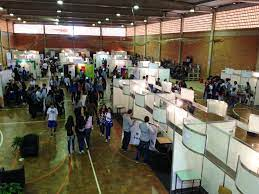 Preenchimento:Categoria xxxx, preencha com uma delas: Ensino, Pesquisa ou Extensão.Nível  xxxx: preencha com: Médio Integrado/Subsequente, ou Graduação ou Servidor.Trabalho xxxxx: preencha: Trabalho Concluído ou Trabalho em Andamento.b) Autores:  Preencha com os nomes completos dos Autores: (Até 5 autores, incluindo o coordenador/orientador). Primeiras letras de nomes e sobrenomes em maiúscula, separados por ponto e vírgula, com nota de rodapé, informando:  Estudante do curso xx, instituição e e-mail de contato.c) RESUMO: Texto do resumo: descrever sucintamente o trabalho englobando objetivos, procedimentos metodológicos, principais conclusões, contendo de 100 a 150 palavras. Deve ser elaborado em parágrafo único, sem recuos, com espaço entre linhas simples e fonte Arial - tamanho 12. Palavras-chave: de 3 a 5, separadas por ponto e vírgula.[PESQUISA]: o resumo deve apresentar o tema de pesquisa e o objetivo do projeto de pesquisa ou da experiência executada, os procedimentos usados (quanto à natureza da pesquisa, coleta e análise de dados), os resultados parciais ou finais e conclusões/aplicações. [EXTENSÃO]: Escrever no resumo que trata-se de um Relato de Experiência. Deve conter aqui a temática, o objetivo da ação de extensão, o período de execução das ações, a comunidade externa envolvida (grupos sociais, comunidades, ONGs, escolas, movimentos sociais etc.), a metodologia (como o projeto foi executado), os resultados (parciais ou finais). Exemplo: “Este trabalho trata-se de um relato de experiência das ações desenvolvidas pelo Projeto de extensão XXX, durante o período de XXX a XXX. Essa ação de extensão vincula-se ao Edital XXXX e tem por objetivo XXX”.[ENSINO]: Escrever no resumo que trata-se de um Relato de Experiência. Deve conter aqui a temática, o objetivo do projeto de ensino/monitoria, período de execução das ações, expor quais cursos/componentes curriculares estão envolvidos, público-alvo das ações de ensino, resultados parciais ou finais. Exemplo: “Este trabalho trata-se de um relato de experiência das ações desenvolvidas pelo Projeto de ensino XXX, durante o período de XXX a XXX. Essa ação de ensino vincula-se ao Edital XXXX e tem por objetivo XXX”.d) Palavras-chave: Palavra-chave 1; Palavra-chave 2; Palavra-chave 3.e) INTRODUÇÃO: [PESQUISA]: Situar o leitor no contexto do tema pesquisado, ou seja, o assunto que os pesquisadores abordaram, estudaram ou desenvolveram. Explicitar o Edital e o projeto a que se veiculam tal pesquisa, informar se há financiamento, alunos bolsistas ou voluntários. Expor a definição dos objetivos da pesquisa, mostrando o que os pesquisadores quiseram/querem atingir com a realização do trabalho de pesquisa.  Expor as justificativas que levaram os autores a tal investigação, de forma a explicitar a razão e a importância da realização da pesquisa. E, depois, explicitar o problema e/ou hipótese de pesquisa. Por fim, dizer quais materiais bibliográficos (livros, artigos científicos, revistas, jornais, normas técnicas, legislação) subsidiarão o tema do trabalho.[EXTENSÃO]: Situar o leitor quanto à temática das ações de extensão, contextualizando as ações. Apresentar quais objetivos da ODS deseja/desejou atingir. Explicitar o Edital e o projeto a que se veiculam tal ação extensionista, informar se há financiamento, alunos bolsistas ou voluntários. Expor a definição dos objetivos das ações e as características do público envolvido (extensionistas e comunidade externa). Os autores podem escolher tratar de todo projeto ou, para este artigo a ser apresentado na FICE, fazer um recorte das ações do projeto e apresentá-las.[ENSINO]: Situar o leitor quanto à temática das ações de ensino (para projetos) ou quanto às atividades técnico-didáticas (para monitorias), contextualizando as ações. Explicitar o Edital e o projeto  a que se veiculam tal ação de ensino, informar se há financiamento, alunos bolsistas ou voluntários. Explicar quais cursos/componentes curriculares estão envolvidos nas ações de ensino, situando e contextualizando as práticas. Expor a definição dos objetivos das ações e as características do público envolvido. Os autores podem escolher tratar de todo projeto ou, para este estudo a ser apresentado na FICE, fazer um recorte das ações do projeto e apresentá-las.f) PROCEDIMENTOS METODOLÓGICOS: [PESQUISA]: Nesta parte, deve apresentar de forma breve os passos e os procedimentos adotados para realizar a pesquisa. Quanto à natureza da pesquisa, declarar a abordagem (quantitativa, qualitativa, quali-quantitativa, descritiva, exploratória, explicativa etc.). No que tange à coleta de dados, ou seja, como foi/será feita a pesquisa, o texto deve expor os instrumentos utilizados (questionário, entrevista, análise documental etc.).  Quanto à análise dos dados declarar como foi/será o procedimento (análise de conteúdo, estatística descritiva etc.).[EXTENSÃO]: Nesta parte, é necessário descrever brevemente os procedimentos das ações extensionistas, mostrando, de que forma estas foram desenvolvidas, seu período de execução e como cada agente (extensionistas e comunidade externa) contribuiu para a realização da ação extensionista. Relatar como ocorreu a divulgação da ação para a comunidade externa, bem como a avaliação das ações (por meio de questionário, feedback escrito/oral etc.). Enfim, nesta parte, é(são) apresentada(s) a(s) metodologia(s) empregada(s) para realizar tal experiência, incluindo descrição do contexto e dos procedimentos.[ENSINO]: Nesta parte, é necessário descrever brevemente os procedimentos das ações de ensino, mostrando de que forma estas foram desenvolvidas, seu período de execução e como cada agente (discentes, bolsista, coordenador) contribuiu para a realização da ação de ensino e evidenciar se houve a integração dos estudantes no processo de melhoria do ensino. Relatar como ocorreu a divulgação da ação para a comunidade acadêmica, bem como a avaliação das ações (por meio de questionário, feedback escrito/oral etc.).Enfim, nesta parte, é(são) apresentada(s) a(s) metodologia(s) empregada(s) para realizar tal experiência, incluindo descrição do contexto e dos procedimentos. g) RESULTADOS E DISCUSSÃO: Organizar o texto de forma cronológica conforme a execução das atividades. Fazer uso de tabelas e gráficos para apresentar os resultados. A discussão pode ser feita comparando os resultados encontrados com informações da literatura ou comparando os resultados obtidos entre si.[PESQUISA]: Nesta seção, devem ser apresentados os resultados que se obtiveram a partir da avaliação dos dados coletados. Pode aqui explicitar os resultados que a pesquisa chegou a partir do seu objetivo e da sua metodologia.[EXTENSÃO]: Nesta seção, brevemente, devem ser narrados de forma descritiva os resultados (mensuráveis e qualitativos da ação), bem como interpretados e discutidos à luz de um marco teórico das ações de extensão. Explicitar o impacto das ações extensionistas junto ao público-alvo e aos estudantes envolvidos. Essa discussão que os autores fazem dos resultados deverá ser adequada e coerente com aquilo que inicialmente foi proposto (objetivo). [ENSINO]: Nesta seção, brevemente, devem ser narrados de forma descritiva os resultados obtidos a partir da participação e inserção de estudantes no processo educacional. Explicitar os impactos que essa ação de ensino gerou nos discentes envolvidos. Essa discussão que os autores fazem dos resultados deverá ser adequada e coerente com aquilo que inicialmente foi proposto (objetivo). h) CONSIDERAÇÕES FINAIS: As considerações finais devem apresentar uma síntese dos elementos constantes no texto do trabalho, unindo ideias e respondendo aos objetivos do estudo já alcançados, além de indicar as próximas etapas do trabalho.i) REFERÊNCIAS: Listar todas as publicações que foram mencionadas ao longo do texto do trabalho, obedecendo às normas da ABNT. Apresentar a lista em ordem alfabética, alinhada à esquerda, espaçamento simples e separadas entre si por 6pt.ItemQuantidade%nonnoonon5050nininininiini5050